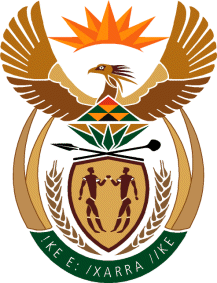 MINISTRY FOR PUBLIC SERVICE AND ADMINISTRATIONREPUBLIC OF SOUTH AFRICANATIONAL ASSEMBLYQUESTION FOR WRITTEN REPLY QUESTION NO.: 2680.							Mr A P van der Westhuizen (DA) to ask the Minister of Public Service and Administration:(1)	How many public service employees have completed official training programmes on the procedures, regulations and legislation regarding the management of discipline and incapacity issues in the workplace either through the (a) National School of Government (NSG) or (b) any of the former government schools in the (i) 2012-13, (ii) 2013-14 and (iii) 2014-15 financial years;(2)	were any of the specified training programmes accredited by the SA Qualifications Authority (SAQA); if so, (a) what are the (i) names and (ii) registration numbers of these qualifications or modules on the national qualification framework and (b) how many public service employees were successfully credited through the (i) NSG and/or (ii) any former government schools for completion of the programmes by the SAQA;(3)	has he found that his department is adequately meeting the training needs regarding the management discipline and incapacity issues within the public service; if not, what are his plans and targets in this regard?				          NW3111EREPLYThe following training courses have been offered on “the management of discipline and incapacity issues in the workplace” during the 2012-2015 period.(2) The NSG has three programmes related to management of discipline and incapacity issues in the workplace. The first is the Grievance and Disciplinary Action Procedures programme. This programme is accredited by the Public Service Sector Education and Training Authority (PSETA) against 2 (two) registered unit standards which are 12139 and 11286. The number of public service employees successfully accredited for this programme is 86 from 2012-2015. The second programme is the Investigating and Presiding Skills programme. This programme is not accredited, and thus has no registration number. The third programme is on Policy on incapacity and ill-health (PILIR). This programme is also not accredited, and thus has no registration number(3) The NSG conducts training needs analyses on middle and senior management level for national, provincial and local government entities.  Education interventions and capacity requirements are determined against the senior and middle management competency frameworks developed by the DPSA as well as specialised competency requirements in areas such as finance, supply chain management and human resources – which deal with issues of managing discipline and incapacity amongst others. Learning and education programmes provided by the NSG therefore meet the needs of public servants regarding the management of discipline and incapacity issues within the public service. However, Management Performance Assessment Tool (MPAT) reports from the Department of Performance Monitoring and Evaluation in the Presidency (DPME) as well as various reports by the Public Service Commission (PSC) suggest that departments need to increase the numbers of supervisors and managers undergoing training.  Also senior managers attending specific NSG programmes are of the view that their performance has improved, but further training in areas of Human Resource Management such as discipline management is necessary.  MPAT reports have indicated the following with regards to the handling of disciplinary cases by all National Departments: 41% non-compliance with legal/regulatory standards; 39% partial compliance; 5% full compliance; and 15% full compliance while “doing things smartly”. The NSG is currently piloting mandatory training for public service Managers and Supervisors beginning with Performance Management Development System (PMDS) training in an endeavour to further meet the training needs regarding HRM including discipline and incapacity management.Course2012-132013-142014-152015-16Totals Grievance and Disciplinary Procedures 80111198-389Investigating and Presiding Skills159136145-440PILIR - Policy & Procedure on Incapacity Leave & Ill health3241664901319